Сочинская городская территориальная организация Профсоюза работников   народного образования и науки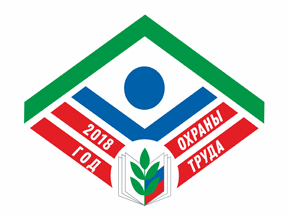                                                                   Статья 370 Трудового кодекса РФ закрепила	право профессиональных союзов на осуществление                           контроля за соблюдением трудового законодательства и иных нормативных правовых актов, содержащих нормы трудового права, выполнением условий коллективных договоров, соглашений.Рабочая тетрадьуполномоченного по охране труда Профсоюза на 2018 год				(наименование учреждения)_____________________________________________________________________________________________________________				(фамилия, имя, отчество)                  избран на профсоюзном собрании, протокол №, дата     ___________________________________________________________________________________________________          информация о прохождении обучения, кем и когда выдано удостоверение № 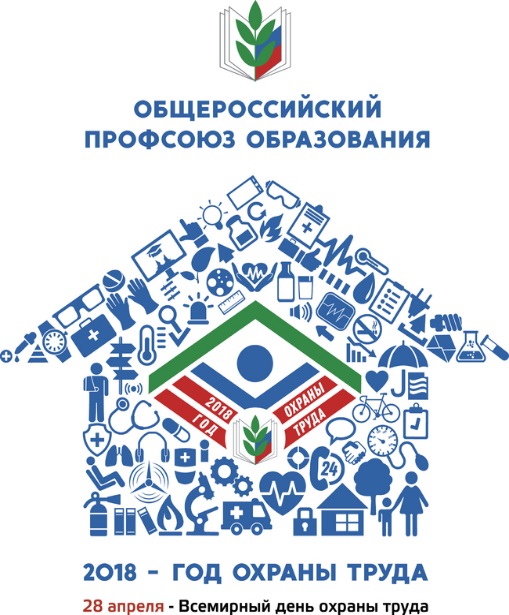 			       Уважаемые коллеги!           Общероссийским Профсоюзом образования определены главные задачи в области     создания безопасных условий труда в образовательных организациях на 2018 год:осуществление контроля за созданием и функционированием системы управления охраной труда (СУОТ) в образовательных организациях всех типов;усиление профсоюзного (общественного) контроля за соблюдением работодателями требований трудового законодательства, в том числе за завершением в 2018 году специальной оценки условий труда в образовательных организациях, финансовым обеспечением мероприятий по охране труда, качеством проведения обязательных медицинских осмотров и психиатрических освидетельствований работников образования; совершенствование деятельности профсоюзных организаций и их представителей в лице технических, внештатных технических инспекторов труда, уполномоченных по охране труда Профсоюза по осуществлению контроля за соблюдением трудового законодательства и иных нормативных правовых актов, содержащих нормы трудового права;усиление внимания к вопросам безопасности при приемке образовательных организаций к новому учебному году, а также при подготовке и проведении летней оздоровительной кампании;продолжение практики проведения профсоюзных тематических проверок по проблемным вопросам охраны труда и безопасности образовательного процесса, в том числе принятия превентивных мер, направленных на предупреждение производственного травматизма и несчастных случаев с обучающимися; участие в мероприятиях, посвященных 100-летней годовщине технической инспекции труда и Всемирному дню охраны труда 28 апреля 2018 года.            С целью оказания методической помощи Вам, руководителям образовательных организаций, специалистам по охране труда, всем заинтересованным лицам, на сайте Сочинской городской организации Профсоюза (prof.sochi-schools.ru) имеется раздел Охрана труда. В разделе размещена нормативная документация, рекомендации в организации работы по созданию безопасных условий труда.          Чаще заходите на наш сайт! Внимательно отслеживайте и используйте в работе те рекомендации, которые мы будем публиковать.          Рабочую тетрадь мы разработали Вам в помощь. Надеемся, что она поможет Вам правильно ориентироваться в проведении ответственной работе, возложенной на Вас профсоюзной организацией по контролю за созданием безопасных условий труда в организации. Вашим помощником будут методические «Рекомендации по отдельным вопросам организации работы по охране труда в образовательных организациях». Брошюра имеется в Вашем учреждении и размещена на нашем сайте в разделе Охрана труда.          Ваша Рабочая тетрадь является не только путеводителем в организации работы, но и в какой-то мере учебным пособием.         По окончанию календарного года Вы должны будете сдать Рабочую тетрадь специалисту городской организации Профсоюза.        Мы будем благодарны Вам, если на последней странице тетради Вы внесете предложения в адрес комитета городской организации по улучшению методического руководства уполномоченных по охране труда.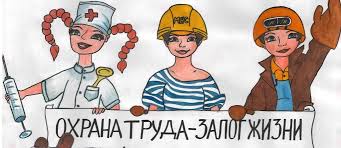  Из   Положения об уполномоченном лице по охране труда    профсоюзного комитета образовательной организации (было утверждено в новой редакции Исполкомом Общероссийского Профсоюза постановлением № 13-12 от 26 марта 2013 г.)I. Общие положенияПоложение определяет порядок работы уполномоченного по осуществлению общественного (профсоюзного) контроля за соблюдением законных прав и интересов членов Профсоюза в сфере охраны труда в образовательных организациях системы Минобрнауки России.1.2. Профсоюзный комитет, обеспечивают избрание уполномоченного, а работодатель образовательной организации. 1.3. Уполномоченный является членом Профсоюза и не занимает должность, в соответствии с которой несет ответственность за состояние условий и охраны труда в образовательной организации.1.4. Уполномоченный является представителем профсоюзного комитета образовательной организации. 1.5. Уполномоченный избирается открытым голосованием на общем профсоюзном собрании работников образовательной организации. 1.9. Уполномоченный в своей деятельности взаимодействует с руководителем образовательной организации, службой охраны труда, техническими и внештатными техническими инспекторами труда Профсоюза, органами федеральной инспекции труда, другими органами надзора и контроля за соблюдением законодательства и иных нормативных правовых актов, содержащих нормы охраны труда.1.11. Уполномоченный руководствуется в своей работе Федеральным законом «О профессиональных союзах, их правах и гарантиях деятельности», Трудовым кодексом РФ, постановлениями (решениями) первичной профсоюзной организации (далее - профсоюзной организации) и ее выборных органов, коллективным договором, соглашением по охране труда, локальными нормативными актами по охране труда, инструкциями, правилами и нормами по охране труда, настоящим Положением.1.12. Уполномоченный отчитывается о своей работе перед профсоюзной организацией не реже одного раза в год.1.13. Профсоюзная организация вправе отозвать уполномоченного до истечения срока действия его полномочий в случае невыполнения им возложенных на него обязанностей, отсутствия необходимой требовательности с его стороны по защите прав работников на охрану труда.II. Основная задача уполномоченногоОсновной задачей уполномоченного является осуществление общественного (профсоюзного) контроля за состоянием охраны труда на рабочих местах, соблюдением руководителем и должностными лицами структурных подразделений образовательной организации законных прав и интересов работников в области охраны труда, сохранением их жизни и здоровья посредством реализации своих прав и обязанностей, определяемых данным Положением.III. Права и обязанности уполномоченного 	3. Уполномоченный имеет следующие права и обязанности:  3.1. Проводить общественный (профсоюзный) контроль в образовательной организации по соблюдению государственных требований по охране труда, локальных актов по охране труда в форме обследований, проверок единолично или в составе комиссий за: 3.1.1. соблюдением руководителем образовательной организации, руководителями и должностными лицами структурных подразделений требований охраны труда на рабочих местах, норм законодательства о рабочем времени и времени отдыха, предоставлением компенсаций работникам, занятым на тяжелых работах, работах с вредными и (или) опасными условиями труда; 3.1.2. своевременным сообщением руководителем образовательной организации, руководителями и должностными лицами структурных подразделений о происшедших несчастных случаях, фактах выявления профессиональных заболеваний работников;3.1.3.  соблюдением работниками норм, правил и инструкций по охране труда на рабочих местах; 3.1.4.  техническим состоянием зданий, сооружений, оборудования, машин и механизмов на соответствие требованиям их безопасной эксплуатации, а также наличие и комплектность средств пожаротушения, содержания и состояния путей эвакуации;3.1.5. системами освещения, отопления, вентиляции и кондиционирования; 3.1.6. обеспечением работников специальной одеждой, специальной обувью и другими средствами индивидуальной защиты в соответствии с нормами, необходимыми по условиям труда;3.1.7. содержанием санитарно-бытовых помещений и исправностью санитарно-технического оборудования;3.1.8.  организацией и проведением предварительных при поступлении на работу и периодических медицинскими осмотров и соблюдением медицинских рекомендаций при трудоустройстве;3.1.9. своевременным и регулярным обновлением информации на стендах и уголках по охране труда.3.2.  Выдавать руководителю обязательные к рассмотрению представления об устранении выявленных нарушений законодательства об охране труда (Приложение 2).3.3. Получать от руководителей о состоянии условий и охраны труда, производственного травматизма и фактов выявленных профессиональных заболеваний, об обязательном социальном страховании работников.3.4. Принимать участие в комиссии по расследованию несчастных случаев, выявлении фактов профессиональных заболеваний с целью защиты прав работников на возмещение вреда, причиненного их здоровью.3.5. Предъявлять требования к руководителю образовательной организации, о приостановке работ в случаях непосредственной угрозы жизни и здоровья работников.3.6. Осуществлять контроль за выполнением руководителем мероприятий по охране труда, предусмотренных коллективным договором, соглашением по охране труда, а также мероприятий по результатам проведения аттестации рабочих мест и расследования несчастных случаев на производстве.3.7. Обращаться к руководителю и в профсоюзный комитет образовательной организации, в техническую инспекцию труда Профсоюза, в территориальную государственную инспекцию труда с предложениями о привлечении к ответственности должностных лиц, ответственных за нарушения требований законодательства об охране труда.3.8. Принимать участие в рассмотрении трудовых споров, связанных с нарушением законодательства об охране труда, невыполнением работодателем обязательств (мероприятий) коллективного договора и соглашения по охране труда, ухудшениями условий труда. 3.9. Участвовать в разработке мероприятий коллективного договора и соглашения по охране труда.3.10. Информировать работников образовательной организации, структурных подразделений о выявленных нарушениях требований безопасности, состояния условий и охраны труда и принятых мерах по их устранению.3.11. Принимать участие в работе комиссий по испытаниям и приему в эксплуатацию оборудования, в том числе учебного и лабораторного, защитных устройств, а также по приемке учебных, учебно-производственных и опытных участков образовательной организации к новому учебному году. 3.12. Принимать участие в рассмотрении вопросов финансирования мероприятий по охране труда в образовательной организации, обязательного социального страхования от несчастных случаев на производстве и профессиональных заболеваний, а также осуществление контроля за расходованием средств организации и Фонда социального страхования Российской Федерации (страховщика), направляемых на предупредительные меры по сокращению производственного травматизма и профессиональных заболеваний.3.13. Принимать участие в работе аттестационной комиссии по проведению аттестации рабочих мест по условиям труда в образовательной организации.3.14. Направлять в адрес руководителя и в профсоюзный комитет предложения по проектам локальных нормативных правовых актов об охране труда.3.15.  Проходить обучение по охране труда и проверку знания требований охраны труда в соответствии с Порядком, установленным федеральным органом исполнительной власти, осуществляющим функции по выработке государственной политики и нормативно-правовому регулированию по охране труда.IV. Гарантии деятельности уполномоченного 4. В соответствии с Трудовым кодексом РФ уполномоченному предоставляются гарантии, которые устанавливаются коллективным договором, другим локальным нормативным актом образовательной организации, а именно:4.1. Оказание со стороны работодателя содействия в реализации прав уполномоченного по осуществлению контроля за обеспечением здоровых и безопасных условия труда.4.3. Предоставление для выполнения возложенных на него обязанностей не менее 8 часов в месяц с оплатой по среднему заработку в соответствии с коллективным договором.4.4. Оплата обучения по программам, установленным Порядком обучения по охране труда и проверки знания требований охраны труда, установленным федеральным органом исполнительной власти, осуществляющим функции по выработке государственной политики и нормативно-правовому регулированию по охране труда с освобождением на время обучения от основной работы и оплатой в размере должностного оклада (ставки).4.5. Уполномоченный в соответствии со статьями 25 и 27 Федерального Закона «О профессиональных союзах, их правах и гарантиях деятельности» не может быть подвергнут дисциплинарному взысканию, переводу на другую работу, увольнению по инициативе работодателя (руководителя образовательной организации) без предварительного согласия профсоюзной организации.4.6. За активную и добросовестную работу, способствующую улучшению условий и охраны труда в образовательной организации, предупреждению несчастных случаев и профессиональных заболеваний, уполномоченный материально и морально поощряется в форме доплаты к должностному окладу, предоставления дополнительного отпуска, оплаты путевки на санаторно-курортное лечение и отдых из средств образовательной организации или профсоюзного комитета. 4.8. Уполномоченный несет ответственность за соблюдение настоящего Положения.4.9. Руководитель несет ответственность за нарушение прав уполномоченных по охране труда в порядке, установленном действующим законодательством. План работы уполномоченного по            охране труда.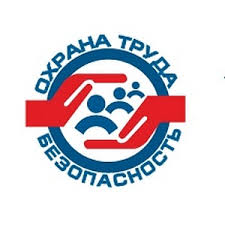 План работы, как Вы понимаете, примерный. Вносите дополнительно те мероприятия, которые актуальны для образовательной организации.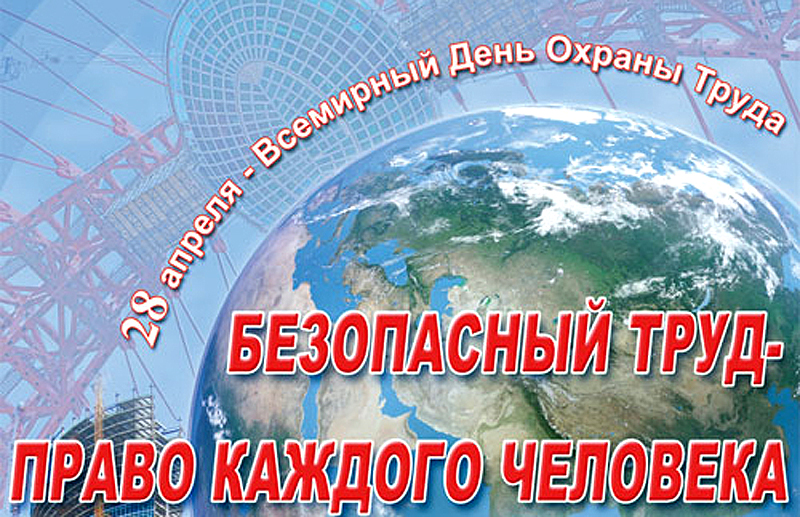 Образец оформления Представления					     уполномоченного по охране труда Профсоюза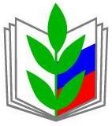 ОБЩЕРОССИЙСКИЙ ПРОФСОЮЗ ОБРАЗОВАНИЯ Краснодарская краевая территориальная организация ПрофсоюзаСочинская городская территориальная организация ПрофсоюзаУПОЛНОМОЧЕННЫЙ ПО ОХРАНЕ ТРУДА ПРОФСОЮЗНОЙ ОРГАНИЗАЦИИСредняя общеобразовательная школа № ……..
(наименование)ПРЕДСТАВЛЕНИЕ №12 от «01»октября2018г.
об устранении выявленных нарушений законодательства об охране труда, страхования от несчастных случаев на производстве и профессиональных заболеваний.В соответствии со статьей 30 Конституции РФ, статьями 1, 29, 352, 370 Трудового Кодекса РФ, статьями 19, 20 Федерального закона «О профессиональных союзах, их правах и гарантиях деятельности», статьей 26 Федерального закона «Об обязательном социальном страховании от несчастных случаев на производстве и профессиональных заболеваний» ПРЕДЛАГАЮ  устранить следующие нарушения:
Работодатели обязаны в недельный срок со дня получения требования об устранении выявленных нарушений сообщить в соответствующий профсоюзный орган о результатах рассмотрения данного требования и принятых мерах (в ред. Федерального закона от 30.06.2006 N 90-ФЗ)Уполномоченный по охране труда                                         Фамилия Имя Отчество	                                                                            (подпись)                     (фамилия, имя, отчество)Представление получил      _____________________   __________________(подпись)     (фамилия, имя, отчество, должность) датаОбязательно проводится проверка по устранению выявленных нарушений и составляется Акт устранения выявленных нарушений 							    Образец оформленияАктустранения выявленных нарушенийпо представлению №12 от «01» октября  2018 г. уполномоченного по охране трудаот 21 октября 2018 г.Уполномоченный по охране труда	__________(Фамилия И.О.)Ознакомлен:_______________________должность, ФИО      дата      Далее в Рабочей тетраде размещены пустые бланки   Представлений об устранении нарушений законодательства об охране труда (далее Представлений) Заполняйте бланки Представлений в ходе проверки, затем готовьте Представление в 2-х экземплярах. Один вручите руководителю образовательной организации. Второй экземпляр с его подписью остается у Вас.  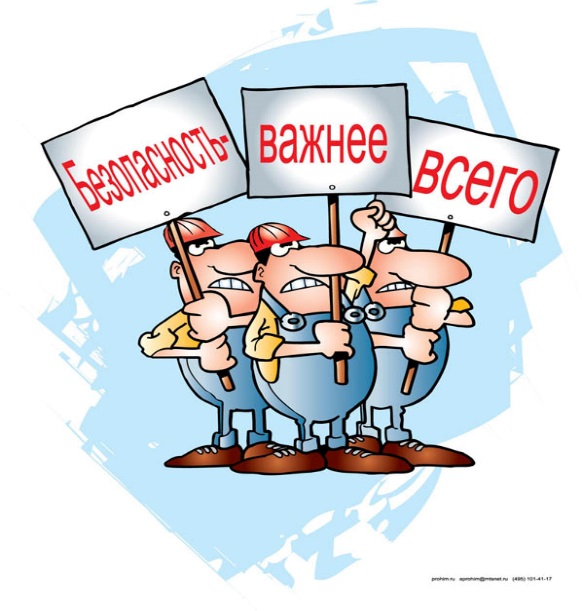 Основные виды контроляфункционирования Системы управления охраной труда в общеобразовательной организацииМИНИСТЕРСТВО ОБРАЗОВАНИЯ И НАУКИ РОССИЙСКОЙ ФЕДЕРАЦИИПИСЬМОот 8 августа 2017 г. N 12-753ПЕРЕЧЕНЬ МЕРОПРИЯТИЙ СОГЛАШЕНИЯ ПО ОХРАНЕ ТРУДА В ОРГАНИЗАЦИИ,ОСУЩЕСТВЛЯЮЩЕЙ ОБРАЗОВАТЕЛЬНУЮ ДЕЯТЕЛЬНОСТЬОбщие положения1. Настоящий Примерный перечень мероприятий соглашения по охране труда в организации, осуществляющей образовательную деятельность (далее - Примерный перечень), разработан в целях оказания практической помощи работодателям и профсоюзным организациям, членам комиссий по ведению коллективных переговоров в процессе подготовки и заключения (подписания) коллективных договоров, соглашений (включая соглашения по охране труда), в части эффективного обеспечения мероприятий по улучшению условий и охраны труда работников, а также для организации контроля за их выполнением.2. Примерный перечень разработан в соответствии с действующим Отраслевым соглашением по организациям, находящимся в ведении Министерства образования и науки Российской Федерации, и иными законодательными и нормативными правовыми актами по охране труда и здоровья.Соглашение по охране труда - это правовая форма планирования и проведения мероприятий по охране труда в организации, осуществляющей образовательную деятельность (далее - организация), с указанием сроков выполнения, источников финансирования и ответственных лиц.Соглашение по охране труда, как правило, является приложением к коллективному договору организации и его важнейшей и неотъемлемой частью.Соглашение по охране труда, как документ, содержащий в том числе и финансовое обеспечение мероприятий по охране труда и здоровья работников образовательной организации, разрабатывается на календарный год и вступает в силу с момента его подписания работодателем (руководителем образовательной организации) и представителем выборного коллегиального органа первичной профсоюзной организации (профкома).В отличие от других документов текущего и перспективного планирования  (планов мероприятий по охране труда) соглашение по охране труда разрабатывается с учетом Типового перечня ежегодно реализуемых работодателем мероприятий по улучшению условий и охраны труда и снижению уровней профессиональных рисков, утвержденного приказом Минздравсоцразвития России от 1 марта 2012 г. N 181н.Мероприятия, предлагаемые для включения в соглашение по охране труда (приложение 1), как правило, состоят из пяти самостоятельных разделов:- организационные мероприятия;- технические мероприятия;- лечебно-профилактические и санитарно-бытовые мероприятия;- мероприятия по обеспечению средствами индивидуальной защиты;- мероприятия, направленные на развитие физической культуры и спорта.								                         Приложение 1ПРИМЕРНЫЙ ПЕРЕЧЕНЬ МЕРОПРИЯТИЙ СОГЛАШЕНИЯ ПО ОХРАНЕ ТРУДАПриложение 2ПРИМЕРНАЯ ФОРМА СОГЛАШЕНИЯ ПО ОХРАНЕ ТРУДА  Ход выполнения Соглашения по охране труда рассматривается 2 раза в год на заседании Комиссии по охране труда. Оформляется Актом.                                                                           Примерная форма оформления Акта                                  А  К  Т         проверки выполнения  Соглашения по охране труда заключенного   «___»____________20…г.								«____»_________20___г.         Нами, членами комиссии по охране труда проверено выполнение Соглашения за __1 (2)_полугодие 20… годаРуководитель 					Председатель профкома		________________					_______________Члены комиссии:Методические рекомендациямпо разработке государственныхнормативных требований охраны труда,утвержденным постановлением Минтруда РФот 17 декабря 2002 г. N 80V. Разработка и утверждение инструкций по охране труда для работниковСм. также Методические рекомендации по разработке инструкций по охране труда, утвержденные Министерством труда и социального развития РФ 13 мая 2004 г.5.1. Инструкция по охране труда для работника разрабатывается исходя из его должности, профессии или вида выполняемой работы.5.2. Разработка инструкции по охране труда для работника осуществляется с учетом статьи 212 Трудового кодекса Российской Федерации.5.3. Инструкция по охране труда для работника разрабатывается на основе межотраслевой или отраслевой типовой инструкции по охране труда (а при ее отсутствии - межотраслевых или отраслевых правил по охране труда), требований безопасности, изложенных в эксплуатационной и ремонтной документации организаций-изготовителей оборудования, а также в технологической документации организации с учетом конкретных условий производства. Эти требования излагаются применительно к должности, профессии работника или виду выполняемой работы.Примерный вид титульного листа инструкций по охране труда для работников при их издании рекомендуется оформлять в соответствии с приложением N 8 к настоящим Методическим рекомендациям.5.4. Работодатель обеспечивает разработку и утверждение инструкций по охране труда для работников с учетом изложенного в письменном виде мнения выборного профсоюзного или иного уполномоченного работниками органа. Коллективным договором, соглашением может быть предусмотрено принятие инструкций по охране труда по согласованию с представительным органом работников.5.5. Для вводимых в действие новых и реконструированных производств допускается разработка временных инструкций по охране труда для работников.Временные инструкции по охране труда для работников обеспечивают безопасное ведение технологических процессов (работ) и безопасную эксплуатацию оборудования. Они разрабатываются на срок до приемки указанных производств в эксплуатацию.5.6. Проверку и пересмотр инструкций по охране труда для работников организует работодатель. Пересмотр инструкций должен производится не реже одного раза в 5 лет.5.7. Инструкции по охране труда для работников могут досрочно пересматриваться:а) при пересмотре межотраслевых и отраслевых правил и типовых инструкций по охране труда;б) изменении условий труда работников;в) внедрении новой техники и технологии;г) по результатам анализа материалов расследования аварий, несчастных случаев на производстве и профессиональных заболеваний;д) по требованию представителей органов по труду субъектов Российской Федерации или органов федеральной инспекции труда.5.8. Если в течение срока действия инструкции по охране труда для работника условия его труда не изменились, то ее действие продлевается на следующий срок.5.9. Действующие в подразделении инструкции по охране труда для работников структурного подразделения организации, а также перечень этих инструкций хранится у руководителя этого подразделения.5.10. Местонахождение инструкций по охране труда для работников рекомендуется определять руководителю структурного подразделения организации с учетом обеспечения доступности и удобства ознакомления с ними.Инструкции по охране труда для работников могут быть выданы им на руки для изучения при первичном инструктаже либо вывешены на рабочих местах или участках, либо хранятся в ином месте, доступном для работников.Рекомендуемые формы журналов учета инструкций по охране труда для работников и учета выдачи инструкций по охране труда для работников подразделений организации приведены в приложениях N 9 и 10 к настоящим Методическим рекомендациям.Материалы по проверке наличия инструкций по охране трудаИнструкция по охране труда должна содержать следующие разделы1.Общие требования безопасности.2. Требования безопасности перед началом работы.3. Требования безопасности во время работы.4.Требования безопасности в аварийных ситуациях.5. Требования безопасности по окончании работы.Приложение N 8к Методическим рекомендациямпо разработке государственныхнормативных требований охраны труда,утвержденным постановлением Минтруда РФот 17 декабря 2002 г. N 80(Примерный вид титульного листаинструкции по охране труда дляработника) Муниципальное общеобразовательное бюджетное учреждение                     общеобразовательная школа №…….. Согласовано									Утверждаю Председатель профкома  					Директор школы___________(Ф.И.О.)				______________(Ф.И.О.)                               дата							датаСогласовано постановлениемПрофсоюзного комитетаПротокол №…….от………………..Инструкция №……
по охране труда для                                   учителя физического воспитания(Примечание. На оборотной стороне инструкции рекомендуется наличие виз: разработчика инструкции, руководителя (специалиста) службы охраны труда, энергетика, технолога и других заинтересованных лиц.)Инструкция разработана специалистом по охране труда ___________ФИОПриложение N 9 к Методическим рекомендациямпо разработке государственныхнормативных требований охраны труда,утвержденным постановлением Минтруда РФот 17 декабря 2002 г. N 80Журнал учета инструкций по охране труда для работников (примерная форма)Приложение N 10к Методическим рекомендациямпо разработке государственныхнормативных требований охраны труда,утвержденным постановлением Минтруда РФот 17 декабря 2002 г. N 80Журнал учета выдачи инструкций по охране труда для работников (примерная форма)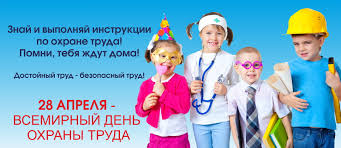 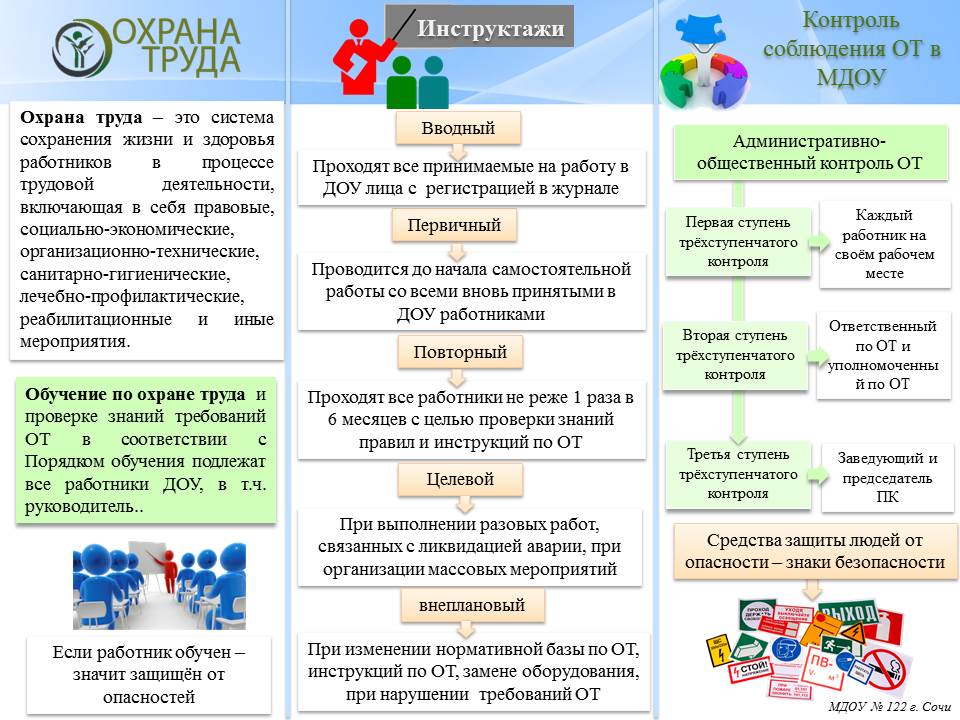 ОБЩЕРОССИЙСКИЙ ПРОФСОЮЗ ОБРАЗОВАНИЯ Краснодарская краевая территориальная организация ПрофсоюзаСочинская городская территориальная организация ПрофсоюзаУПОЛНОМОЧЕННЫЙ ПО ОХРАНЕ ТРУДА ПРОФСОЮЗНОЙ ОРГАНИЗАЦИИ_________________________________________________________
(наименование)ПРЕДСТАВЛЕНИЕ №  от  «……»………………. 2018г.
об устранении выявленных нарушений законодательства об охране труда, страхования от несчастных случаев на производстве и профессиональных заболеваний.В соответствии со статьей 30 Конституции РФ, статьями 1, 29, 352, 370 Трудового Кодекса РФ, статьями 19, 20 Федерального закона «О профессиональных союзах, их правах и гарантиях деятельности», статьей 26 Федерального закона «Об обязательном социальном страховании от несчастных случаев на производстве и профессиональных заболеваний» ПРЕДЛАГАЮ  устранить следующие нарушения:
Уполномоченный по охране труда    Представление получил           ОБЩЕРОССИЙСКИЙ ПРОФСОЮЗ ОБРАЗОВАНИЯ Краснодарская краевая территориальная организация ПрофсоюзаСочинская городская территориальная организация ПрофсоюзаУПОЛНОМОЧЕННЫЙ ПО ОХРАНЕ ТРУДА ПРОФСОЮЗНОЙ ОРГАНИЗАЦИИ_________________________________________________________
(наименование)ПРЕДСТАВЛЕНИЕ №  от  «……»………………. 2018г.
об устранении выявленных нарушений законодательства об охране труда, страхования от несчастных случаев на производстве и профессиональных заболеваний.В соответствии со статьей 30 Конституции РФ, статьями 1, 29, 352, 370 Трудового Кодекса РФ, статьями 19, 20 Федерального закона «О профессиональных союзах, их правах и гарантиях деятельности», статьей 26 Федерального закона «Об обязательном социальном страховании от несчастных случаев на производстве и профессиональных заболеваний» ПРЕДЛАГАЮ  устранить следующие нарушения:
Уполномоченный по охране труда    Представление получил           ОБЩЕРОССИЙСКИЙ ПРОФСОЮЗ ОБРАЗОВАНИЯ Краснодарская краевая территориальная организация ПрофсоюзаСочинская городская территориальная организация ПрофсоюзаУПОЛНОМОЧЕННЫЙ ПО ОХРАНЕ ТРУДА ПРОФСОЮЗНОЙ ОРГАНИЗАЦИИ_________________________________________________________
(наименование)ПРЕДСТАВЛЕНИЕ №  от  «……»………………. 2018г.
об устранении выявленных нарушений законодательства об охране труда, страхования от несчастных случаев на производстве и профессиональных заболеваний.В соответствии со статьей 30 Конституции РФ, статьями 1, 29, 352, 370 Трудового Кодекса РФ, статьями 19, 20 Федерального закона «О профессиональных союзах, их правах и гарантиях деятельности», статьей 26 Федерального закона «Об обязательном социальном страховании от несчастных случаев на производстве и профессиональных заболеваний» ПРЕДЛАГАЮ  устранить следующие нарушения:
Уполномоченный по охране труда    Представление получил           ОБЩЕРОССИЙСКИЙ ПРОФСОЮЗ ОБРАЗОВАНИЯ Краснодарская краевая территориальная организация ПрофсоюзаСочинская городская территориальная организация ПрофсоюзаУПОЛНОМОЧЕННЫЙ ПО ОХРАНЕ ТРУДА ПРОФСОЮЗНОЙ ОРГАНИЗАЦИИ_________________________________________________________
(наименование)ПРЕДСТАВЛЕНИЕ №  от  «……»………………. 2018г.
об устранении выявленных нарушений законодательства об охране труда, страхования от несчастных случаев на производстве и профессиональных заболеваний.В соответствии со статьей 30 Конституции РФ, статьями 1, 29, 352, 370 Трудового Кодекса РФ, статьями 19, 20 Федерального закона «О профессиональных союзах, их правах и гарантиях деятельности», статьей 26 Федерального закона «Об обязательном социальном страховании от несчастных случаев на производстве и профессиональных заболеваний» ПРЕДЛАГАЮ  устранить следующие нарушения:
Уполномоченный по охране труда    Представление получил           ОБЩЕРОССИЙСКИЙ ПРОФСОЮЗ ОБРАЗОВАНИЯ Краснодарская краевая территориальная организация ПрофсоюзаСочинская городская территориальная организация ПрофсоюзаУПОЛНОМОЧЕННЫЙ ПО ОХРАНЕ ТРУДА ПРОФСОЮЗНОЙ ОРГАНИЗАЦИИ_________________________________________________________
(наименование)ПРЕДСТАВЛЕНИЕ №  от  «……»………………. 2018г.
об устранении выявленных нарушений законодательства об охране труда, страхования от несчастных случаев на производстве и профессиональных заболеваний.В соответствии со статьей 30 Конституции РФ, статьями 1, 29, 352, 370 Трудового Кодекса РФ, статьями 19, 20 Федерального закона «О профессиональных союзах, их правах и гарантиях деятельности», статьей 26 Федерального закона «Об обязательном социальном страховании от несчастных случаев на производстве и профессиональных заболеваний» ПРЕДЛАГАЮ  устранить следующие нарушения:
Уполномоченный по охране труда    Представление получил           ОБЩЕРОССИЙСКИЙ ПРОФСОЮЗ ОБРАЗОВАНИЯ Краснодарская краевая территориальная организация ПрофсоюзаСочинская городская территориальная организация ПрофсоюзаУПОЛНОМОЧЕННЫЙ ПО ОХРАНЕ ТРУДА ПРОФСОЮЗНОЙ ОРГАНИЗАЦИИ_________________________________________________________
(наименование)ПРЕДСТАВЛЕНИЕ №  от  «……»………………. 2018г.
об устранении выявленных нарушений законодательства об охране труда, страхования от несчастных случаев на производстве и профессиональных заболеваний.В соответствии со статьей 30 Конституции РФ, статьями 1, 29, 352, 370 Трудового Кодекса РФ, статьями 19, 20 Федерального закона «О профессиональных союзах, их правах и гарантиях деятельности», статьей 26 Федерального закона «Об обязательном социальном страховании от несчастных случаев на производстве и профессиональных заболеваний» ПРЕДЛАГАЮ  устранить следующие нарушения:
Уполномоченный по охране труда    Представление получил           ОБЩЕРОССИЙСКИЙ ПРОФСОЮЗ ОБРАЗОВАНИЯ Краснодарская краевая территориальная организация ПрофсоюзаСочинская городская территориальная организация ПрофсоюзаУПОЛНОМОЧЕННЫЙ ПО ОХРАНЕ ТРУДА ПРОФСОЮЗНОЙ ОРГАНИЗАЦИИ_________________________________________________________
(наименование)ПРЕДСТАВЛЕНИЕ №  от  «……»………………. 2018г.
об устранении выявленных нарушений законодательства об охране труда, страхования от несчастных случаев на производстве и профессиональных заболеваний.В соответствии со статьей 30 Конституции РФ, статьями 1, 29, 352, 370 Трудового Кодекса РФ, статьями 19, 20 Федерального закона «О профессиональных союзах, их правах и гарантиях деятельности», статьей 26 Федерального закона «Об обязательном социальном страховании от несчастных случаев на производстве и профессиональных заболеваний» ПРЕДЛАГАЮ  устранить следующие нарушения:
Уполномоченный по охране труда    Представление получил           ОБЩЕРОССИЙСКИЙ ПРОФСОЮЗ ОБРАЗОВАНИЯ Краснодарская краевая территориальная организация ПрофсоюзаСочинская городская территориальная организация ПрофсоюзаУПОЛНОМОЧЕННЫЙ ПО ОХРАНЕ ТРУДА ПРОФСОЮЗНОЙ ОРГАНИЗАЦИИ_________________________________________________________
(наименование)ПРЕДСТАВЛЕНИЕ №  от  «……»………………. 2018г.
об устранении выявленных нарушений законодательства об охране труда, страхования от несчастных случаев на производстве и профессиональных заболеваний.В соответствии со статьей 30 Конституции РФ, статьями 1, 29, 352, 370 Трудового Кодекса РФ, статьями 19, 20 Федерального закона «О профессиональных союзах, их правах и гарантиях деятельности», статьей 26 Федерального закона «Об обязательном социальном страховании от несчастных случаев на производстве и профессиональных заболеваний» ПРЕДЛАГАЮ  устранить следующие нарушения:
Уполномоченный по охране труда    Представление получил           ОБЩЕРОССИЙСКИЙ ПРОФСОЮЗ ОБРАЗОВАНИЯ Краснодарская краевая территориальная организация ПрофсоюзаСочинская городская территориальная организация ПрофсоюзаУПОЛНОМОЧЕННЫЙ ПО ОХРАНЕ ТРУДА ПРОФСОЮЗНОЙ ОРГАНИЗАЦИИ_________________________________________________________
(наименование)ПРЕДСТАВЛЕНИЕ №  от  «……»………………. 2018г.
об устранении выявленных нарушений законодательства об охране труда, страхования от несчастных случаев на производстве и профессиональных заболеваний.В соответствии со статьей 30 Конституции РФ, статьями 1, 29, 352, 370 Трудового Кодекса РФ, статьями 19, 20 Федерального закона «О профессиональных союзах, их правах и гарантиях деятельности», статьей 26 Федерального закона «Об обязательном социальном страховании от несчастных случаев на производстве и профессиональных заболеваний» ПРЕДЛАГАЮ  устранить следующие нарушения:
Уполномоченный по охране труда    Представление получил           ОБЩЕРОССИЙСКИЙ ПРОФСОЮЗ ОБРАЗОВАНИЯ Краснодарская краевая территориальная организация ПрофсоюзаСочинская городская территориальная организация ПрофсоюзаУПОЛНОМОЧЕННЫЙ ПО ОХРАНЕ ТРУДА ПРОФСОЮЗНОЙ ОРГАНИЗАЦИИ_________________________________________________________
(наименование)ПРЕДСТАВЛЕНИЕ №  от  «……»………………. 2018г.
об устранении выявленных нарушений законодательства об охране труда, страхования от несчастных случаев на производстве и профессиональных заболеваний.В соответствии со статьей 30 Конституции РФ, статьями 1, 29, 352, 370 Трудового Кодекса РФ, статьями 19, 20 Федерального закона «О профессиональных союзах, их правах и гарантиях деятельности», статьей 26 Федерального закона «Об обязательном социальном страховании от несчастных случаев на производстве и профессиональных заболеваний» ПРЕДЛАГАЮ  устранить следующие нарушения:
Уполномоченный по охране труда    Представление получил           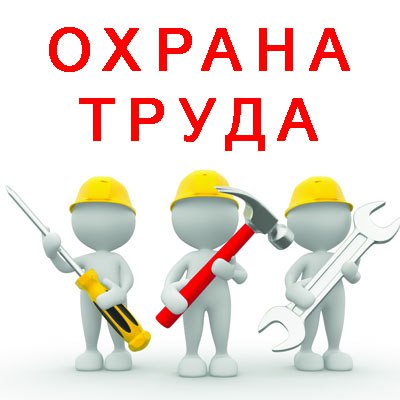           РАБОЧИЕ    ЗАПИСИТаблица основных показателей работы уполномоченного по охране труда профкома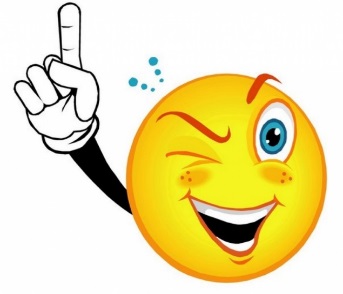    (заполняется уполномоченным по охране труда в конце года)Уполномоченный по охране трудаПредседатель профкомаПредложения в адрес комитета городской организации Профсоюза.---------------------------------------------------------------------------------------------------------------------------------------------------------------------------------------------------------------------------------------------------------------------------------------------------------------------------------------------------------------------------------------------------------------------------------------------------------------------------------------------------------------------------------------------------------------------------------------------------------------------------------------------------------------------------------------------------------------------------------------------------------------------------------------------------------------------------------------------------------------------------------------------------------------------------------------------------------------------------------------------------------------------------------------------------------------------------------------------------------------------------------------------------------------------------------------------------------------------------------------------------------------------------------------------------------------------------------------------------------------------------------------------------------------------------------------------------------------------------------------------------------------------------------------------------------------------------------------------------------------------------------------------------------------------------------------------------------------------------------------------------------------------------------------------------------------------------------------------------------------------------------------------------------------------------------------------------------------------------------------------------------------------------------------------------------------------------------------------------------------------------------------------------------------------------------------------------------------------------------------------------------------------------------------------------------------------------------------------------------------------------------------------------------------------------------------------------------------------------------------------------------------------------------------------------------------------------------------------------------------------------------------------------------------------------------------------------------------------------------------------------------------------------------------------------------------------------------------------------------------------------------------------------------------------------------------------------------------------------------------------------------------------------------------------------------------------------------------------------------------------------------------------------------------------------------------------------------------------------------------------------------------------------------------------------------------------------------------------------------------------------------------------------------------------------------------------------------------------------------------------------------------------------------------------------------------------------------------------------------------------------------------------------------------------------------------------------------------------------------------------------------------------------------------------------------------------------------------------------------------------------------------------------------------------------------------------------------------------------------------------------------------------------------------------------------------------------------------------------------------------------------------------------------------------------------------------------------------------------------- №п/пСодержание работыСрокивыполненияПримечание Отметка овыполнении1.Принять участие в работе:1.Принять участие в работе:1.Принять участие в работе:1.Принять участие в работе:1.1комиссии по охране труда в образовательной организации.По плану работы комиссии1.2комиссии по подготовке Соглашения по охране трудаянварь1.3комиссии по рассмотрению вопроса выполнения Соглашения по охране труда2 раза в год.1.4 комиссии по подготовке раздела Охрана труда проекта Коллективного договора По плану работы профкомапо мере необходимости1.5 комиссии по приемке школы к началу учебного годаавгустВынесение вопроса на заседание профкома1.6комиссии при проведении СОУТПо плану работы комиссии1.7. расследовании несчастных случаев на рабочем местеПо мере необходи-мости1.8.комиссии по проверке знаний норм охраны труда у работников1 раз в год1.9 в проведении Дней охраны трудаежемесяч-но1.10проведение Всемирного дня охраны труда28 апреля1.11оформлении Уголка охраны трудапо мере необходи-мостисовместно с комиссией по охране труда1.12проведении учебных эвакуаций  по плану работы комиссиисовместно с комиссией по охране труда1.13рассмотрении обращений работников, связанных с нарушением норм безопасности труда со стороны администрациипо мере необходи-мости1.14.2.Провести проверки:2.Провести проверки:2.Провести проверки:2.Провести проверки:2.Провести проверки:2.Провести проверки:2.1своевременности проведения Вводного инструктажа и оформление Журнала3 раза в годВынесение вопроса на заседание профкома 2.2.своевременности проведения Инструктажа повторного на рабочем месте и оформление Журнала2 раза в годВынесение вопроса на заседание профкома2.3проведение Внеплановых, Целевых инструктажей.1 раз в годинформировать профком (комиссию по охране труда ОО) о выявленных нарушениях2.4 наличия на рабочих местах инструкций по охране труда.февраль,сентябрьВынесение вопроса на заседание профкома 2.5обеспеченности работников средствами индивидуальной защиты, спец. одеждой2 раза в годВынесение вопроса на заседание профкома         2.6состояния охраны труда в кабинетах (групповых помещениях): (наименование):месяцинформировать профком (комиссию по охране труда ОО) о выявленных нарушениях        2.7состояние охраны труда на рабочих местах повышенной травмоопасности:  месяцинформировать профком (комиссию по охране труда ОО) о выявленных нарушениях2.8 по результатам проведенных проверок оформлять и предъявлять представления руководителю образовательной организации о нарушении требований норм охраны труда   по мере необходимостиинформировать профком (комиссию по охране труда ОО) о выявленных нарушениях2.9в период проведения тематических всероссийских профсоюзных проверок:по осуществлению контроля за безопасной эксплуатацией зданий и сооружений образовательных организаций;создание и функционирование системы управления охраной труда;проведение специальной оценки труда;проведения обязательных медицинских осмотров и психиатрических освидетельствований.в течение годаВынесение вопроса на заседание профкома2.10наличие документов в образовательной организации согласно Номенклатуре дел по охране труда1 раз в год2.113.Осуществлять контроль за:3.Осуществлять контроль за:3.Осуществлять контроль за:3.Осуществлять контроль за:3.1правильностью предоставления льгот и компенсаций за работу во вредных условиях1 раз в годВынесение вопроса на заседание профкома3.2своевременностью прохождения медицинского осмотра работниками …… раз в год3.3проведением 3-х ступенчатого Административно-общественного контроляпостоянноВынесение вопроса на заседание профкома (или комиссии по охране труда)КомуДиректору СОШ № 1111Директору СОШ № 1111Директору СОШ № 1111(должность, название организации, фамилия, имя, отчество)Петрову Петру Петровичу(должность, название организации, фамилия, имя, отчество)Петрову Петру Петровичу(должность, название организации, фамилия, имя, отчество)Петрову Петру ПетровичуКопияПредседателю  профсоюзного  комитета  организации СОШ № 1111Председателю  профсоюзного  комитета  организации СОШ № 1111Председателю  профсоюзного  комитета  организации СОШ № 1111 Павловой Анне Игоревне Павловой Анне Игоревне Павловой Анне ИгоревнеТема проверки№ 
п.п.Перечень  выявленных нарушенийСроки устранения1Отсутствует в кабинете физики Инструкция по проведении лабораторных работ с учащимисядо 14.10.172Приобрести в кабинет диэлектрические перчаткиДо 20.10.20173Необходимо заменить 3 лампыДо 14.10.174,Отсутствует  маркировка  220  вольт на розеткахДо 14.10.17№ п/пПеречень выявленных нарушенийСроки устраненияреализация1.Отсутствует  в кабинете физики Инструкция по проведении лабораторных  работ  с учащимисядо 14 октябрявыполнено3.Приобрести в кабинет физики диэлектрические перчаткидо 20 октябрявыполнено4.Отсутствует  маркировка  220  вольт на розеткахдо 14 октябрявыполнено5.Необходимо заменить 3 лампыдо 14 октябрявыполнено№                        п/пНаименование показателяконтроляПодтверждающий документ      1.     Предварительный медицинский осмотр работников. 1.Направление на предварительный медицинский осмотр      2.     Вводный инструктаж по охране труда1.Программа вводного инструктажа по охране труда.      2.     Вводный инструктаж по охране труда2.Журнал регистрации вводного инструктажа по охране труда.      2.     Вводный инструктаж по охране труда3.Приказ руководителя о назначении ответственных лиц за проведение инструктажей по охране труда.     3.Первичный инструктаж по охране труда на рабочем месте1.Программа первичного инструктажа по охране труда      3.Первичный инструктаж по охране труда на рабочем месте2.Журнал регистрации инструктажа по охране труда на рабочем месте.4.Повторный инструктаж по охране труда1.Журнал регистрации инструктажа по охране труда на рабочем месте.4.Повторный инструктаж по охране труда2. Журналы регистрации инструктажей для обучающихся.5.Внеплановый инструктаж по охране труда1.Журнал регистрации инструктажа по охране труда на рабочем месте.6.Целевой инструктаж по охране труда1.Приказ руководителя о назначении ответственных лиц за проведение внеклассного внешкольного и другого разового мероприятия.6.Целевой инструктаж по охране труда2.Журнал регистрации целевого инструктажа 7.Обучение по охране труда и проверка знаний требований охраны труда1.Приказ руководителя о назначении комиссии для проверки знаний по охране труда.  2. Приказ руководителя об организации обучения по охране труда и проверке знаний требований охраны труда.3. Приказ руководителя о назначении преподавательского состава для обучения по охране труда.7.Обучение по охране труда и проверка знаний требований охраны труда4.Тематический план и программа обучения по охране труда.7.Обучение по охране труда и проверка знаний требований охраны труда5. Билеты с вопросами для проверки знаний требований охраны труда7.Обучение по охране труда и проверка знаний требований охраны труда6.Протокол заседания комиссии по проверке знаний по охране труда.8.Разработка и утверждение  инструкций по охране труда 1.Перечень инструкций по охране труда.8.Разработка и утверждение  инструкций по охране труда 2.Инструкции по охране труда для всех профессий и должностей и по видам работ8.Разработка и утверждение  инструкций по охране труда 3.Журнал учета инструкций по охране труда.8.Разработка и утверждение  инструкций по охране труда 4.Журнал учета выдачи инструкций по охране труда.8.Разработка и утверждение  инструкций по охране труда 5.Приказ об утверждении инструкций по охране труда 9.Периодический медицинский осмотр работников1.Договор на проведение  медицинских осмотров                       (обследований).2. Приказ о прохождении медицинского осмотра9.Периодический медицинский осмотр работников1.Договор на проведение  медицинских осмотров                       (обследований).2. Приказ о прохождении медицинского осмотра9.1.Договор на проведение  медицинских осмотров                       (обследований).2. Приказ о прохождении медицинского осмотра10.Медицинский  осмотр обучающихся и воспитанников1. Медицинские карты на детей.10.Медицинский  осмотр обучающихся и воспитанников2. Приказы о прохождении медицинских осмотров11.Выборы уполномоченных лиц по охране труда1.Протокол собрания трудового коллектива по выборам уполномоченных (доверенных) лиц по охране труда. 11.Выборы уполномоченных лиц по охране труда2.Положение об уполномоченном (доверенном) лице по охране труда.12.Создание комиссии по охране труда.1.Приказ о создании комиссии по охране труда. Протокол заседания комиссии по охране труда с повесткой дня «О выборе председателя комиссии по охране труда, заместителей председателя комиссии по охране труда, секретаря комиссии по охране труда». 12.Создание комиссии по охране труда.2.Положение о комиссии по охране труда.13.Организация административно-общественного контроля по охране труда.1.Положение об административно-общественном контроле по охране труда.Журналы об административно-общественном контроле по охране труда.13.Организация административно-общественного контроля по охране труда.2. Акты, справки о результатах проведения административно-общественного контроля13.Организация административно-общественного контроля по охране труда.3.Приказ руководителя о состоянии охраны труда в школе.14.Назначение ответственных лиц за  охрану труда1.Приказ руководителя о назначении специалиста  по охране труда. 14.Назначение ответственных лиц за  охрану труда3.Приказ руководителя о назначении ответственных лиц за организацию безопасной работы.   14.Назначение ответственных лиц за  охрану труда4.Должностные обязанности по охране труда руководителей и специалистов с их личными подписями.15.Планирование мероприятий по охране труда.1.План организационно-технических мероприятий по улучшению условий и охраны труда.16.Разработка и утверждение Правил внутреннего трудового распорядка1.Правила внутреннего трудового распорядка.17.Обеспечение работников спецодеждой, спецобувью и другими средствами индивидуальной защиты1. Перечень работ и профессий, по которым должны выдаваться средства индивидуальной защиты и номенклатура выдаваемых средств индивидуальной защиты.17.Обеспечение работников спецодеждой, спецобувью и другими средствами индивидуальной защиты2. Личная карточка учета выдачи средств индивидуальной защиты.3. Личная карточка выдачи обезвреживающих и обеззараживающих средств.4. Акты списания или продления срока носки СИЗ.18.Организация планово-предупредительного ремонта зданий и сооружений1.Технический паспорт на здание (сооружение).18.Организация планово-предупредительного ремонта зданий и сооружений2.Акт общего технического осмотра зданий и сооружений.18.Организация планово-предупредительного ремонта зданий и сооружений3.Дефектная ведомость на здание (сооружение)18.Организация планово-предупредительного ремонта зданий и сооружений4.План ремонтных работ.18.Организация планово-предупредительного ремонта зданий и сооружений5.Сметы на проведение ремонтных работ18.Организация планово-предупредительного ремонта зданий и сооружений6.Журнал технической эксплуатации здания (сооружения).19.Специальная оценка условий труда1. Пакет документов по проведению специальной оценки рабочих мест.20.Подготовка и прием образовательной организации к новому учебному году1. Акт готовности образовательного учреждения к новому учебному году.20.Подготовка и прием образовательной организации к новому учебному году2. Журнал регистрации результатов исследования спортивного инвентаря, оборудования вентиляционных устройств спортивных залов.20.Подготовка и прием образовательной организации к новому учебному году3. Акты - разрешения на проведение занятий в учебных мастерских и спортивных залах.20.Подготовка и прием образовательной организации к новому учебному году4.Акт–разрешение на проведение занятий в кабинетах химии.21.Подготовка к сезону1.Приказ руководителя о назначении ответственного лица за эксплуатацию тепловых сетей и теплопотребляющих установок.21.Подготовка к сезону2.Акт общего технического осмотра зданий и сооружений по подготовке их к зиме.21.Подготовка к сезону3. Акт готовности к включению теплоснабжения объекта.21.Подготовка к сезону4.План мероприятий по подготовке теплопотребляющих установок и тепловых сетей к работе в отопительном сезоне22. Выполнение Правил противопожарного режима 1. Приказ о назначении ответственных лиц за пожарную безопасность.22. Выполнение Правил противопожарного режима 2 Приказ руководителя о противопожарном режиме в организации22. Выполнение Правил противопожарного режима 3.Инструкция о мерах пожарной безопасности.22. Выполнение Правил противопожарного режима 4.План противопожарных мероприятий.22. Выполнение Правил противопожарного режима 5.План эвакуации по этажам.22. Выполнение Правил противопожарного режима 6.Инструкция о порядке действий персонала по обеспечению безопасной и быстрой эвакуации людей при пожаре.22. Выполнение Правил противопожарного режима 7. План проведения тренировки по эвакуации людей при пожаре.22. Выполнение Правил противопожарного режима 8. Журналы учета вводного противопожарного инструктажа и учета противопожарного инструктажа на рабочем месте.8.1.Перечень вопросов вводного противопожарного инструктажа.8.2.Перечень вопросов первичного противопожарного инструктажа.22. Выполнение Правил противопожарного режима 9. Журнал учета первичных средств пожаротушения.22. Выполнение Правил противопожарного режима 10.Акт проверки работоспособности установок пожарной автоматики.22. Выполнение Правил противопожарного режима 11.Договор на обслуживание пожарной автоматики с лицензированной организацией.22. Выполнение Правил противопожарного режима 12.Годовой план – график регламентных работ по техническому обслуживанию и планово-предупредительному ремонту установок пожарной автоматики.22. Выполнение Правил противопожарного режима 13.Акт испытания пожарных эвакуационных лестниц23.Выполнение правил электробезопасности 1.Приказ руководителя о назначении ответственного за электрохозяйство и лица, замещающего его в период длительного отсутствия (отпуск, командировка, болезнь). 23.Выполнение правил электробезопасности 2.Журнал учета присвоения группы I по электробезопасности неэлектротехническому персоналу.23.Выполнение правил электробезопасности 3. Журнал учета проверки знаний норм и правил в электроустановках.23.Выполнение правил электробезопасности 4.Перечень электротехнического  и электоротехнологического персонала, которому для выполнения функциональных обязанностей необходимо иметь квалификационную группу по электробезопасности.  23.Выполнение правил электробезопасности 5. Перечень должностей и профессий для неэлектротехнического персонала,  которому для выполнения функциональных обязанностей требуется  иметь I квалифицированную группу по электробезопасности.23.Выполнение правил электробезопасности 6.Протоколы проверки сопротивления изоляции электросети и заземления оборудования.23.Выполнение правил электробезопасности 7.Перчень видов работ, выполняемых в порядке текущей эксплуатации электроустановок.23.Выполнение правил электробезопасности 8.Однолинейные схемы электроснабжения потребителей на всех электрощитах.23.Выполнение правил электробезопасности 9.Журнал учета содержания средств защиты.24.Расследование и учет несчастных случаев1.Извещение, сообщение о несчастном случае (групповом несчастном случае, тяжелом несчастном случае, несчастном случае со смертельным исходом).24.Расследование и учет несчастных случаев1.Извещение, сообщение о несчастном случае (групповом несчастном случае, тяжелом несчастном случае, несчастном случае со смертельным исходом).24.Расследование и учет несчастных случаев2.Приказ руководителя о назначении комиссии по расследованию несчастного случая.24.Расследование и учет несчастных случаев3.Запрос в учреждение здравоохранения о характере и степени тяжести повреждений у пострадавшего при несчастном случае.24.Расследование и учет несчастных случаев4.Протокол опроса пострадавшего при несчастном случае (очевидца несчастного случая, должностного лица).24.Расследование и учет несчастных случаев5.Протокол осмотра места несчастного случая.N п/пНаименование мероприятийНаименование мероприятий122I. Организационные мероприятияI. Организационные мероприятияI. Организационные мероприятия1.Проведение специальной оценки условий труда, оценки уровней профессиональных рисковПроведение специальной оценки условий труда, оценки уровней профессиональных рисков2.Проведение специального обучения руководителей, специалистов по охране труда, членов комиссии по охране труда, уполномоченных по охране труда в обучающих организацияхПроведение специального обучения руководителей, специалистов по охране труда, членов комиссии по охране труда, уполномоченных по охране труда в обучающих организациях3.Организация обучения работников, ответственных за эксплуатацию опасных производственных объектовОрганизация обучения работников, ответственных за эксплуатацию опасных производственных объектов4.Обучение работников безопасным методам и приемам работы, обучение навыкам оказания первой помощи. Проведение профессиональной гигиенической подготовки работниковОбучение работников безопасным методам и приемам работы, обучение навыкам оказания первой помощи. Проведение профессиональной гигиенической подготовки работников5.5.Организация и оборудование кабинетов, уголков по охране труда6.6.Разработка и издание (тиражирование) инструкций по охране труда7.7.Разработка программ инструктажей по охране труда8.8.Обеспечение бланковой документацией по охране труда9.9.Организация и проведение смотров-конкурсов, выставок по охране трудаII. Технические мероприятияII. Технические мероприятияII. Технические мероприятия1.1.Установка предохранительных, защитных и сигнализирующих устройств (приспособлений), в том числе для производственного оборудования, в целях обеспечения безопасной эксплуатации и аварийной защиты2.2.Приведение в соответствие с действующими нормами или устранение вредных производственных факторов на рабочих местах (шум, вибрация, ионизирующие, электромагнитные излучения, ультразвук)3.3.Внедрение и совершенствование технических устройств, обеспечивающих защиту работников от поражения электрическим током4.4.Проведение испытаний устройств заземления (зануления) и изоляции проводов электросистем здания на соответствие требований электробезопасности5.5.Установка новых и реконструкция имеющихся отопительных и вентиляционных систем, систем кондиционирования, тепловых и воздушных завес с целью обеспечения нормативных требований охраны труда по микроклимату и чистоты воздушной среды на рабочих местах и в служебных помещениях6.6.Приведение уровней естественного и искусственного освещения на рабочих местах, в служебных и бытовых помещениях, местах прохода работников в соответствие с действующими нормами7.7.Устройство тротуаров, переходов, галерей на территории организации в целях обеспечения безопасности работниковIII. Лечебно-профилактические и санитарно-бытовые мероприятияIII. Лечебно-профилактические и санитарно-бытовые мероприятияIII. Лечебно-профилактические и санитарно-бытовые мероприятия1.1.Проведение обязательных предварительных и периодических медицинских осмотров (обследований). Обеспечение работников личными медицинскими книжками. Проведение психиатрических освидетельствований работников в установленном законодательством порядке2.2.Создание и оборудование медицинских кабинетов3.3.Оснащение помещений (кабинетов, лабораторий, мастерских, спортзалов и других помещений аптечками для оказания первой помощи)4.4.Устройство новых и (или) реконструкция имеющихся мест организованного отдыха, помещений и комнат психологической разгрузки5.5.Реконструкция и оснащение санитарно-бытовых помещений (гардеробные, душевые, умывальные, санузлы, помещение для личной гигиены женщин)6.6.Обеспечение работников, занятых на работах с вредными условиями труда, молоком или другими равноценными продуктамиIV. Мероприятия по обеспечению средствами индивидуальной защиты (СИЗ)IV. Мероприятия по обеспечению средствами индивидуальной защиты (СИЗ)IV. Мероприятия по обеспечению средствами индивидуальной защиты (СИЗ)1.1.Обеспечение работников, занятых на работах с вредными и (или) опасными условиями труда, а также на работах, выполняемых в особых температурных условиях или связанных с загрязнением, специальной одеждой, специальной обувью и другими СИЗ2.2.Обеспечение работников смывающими и (или) обезвреживающими средствами3.3.Приобретение индивидуальных средств защиты от поражения электрическим током (диэлектрические перчатки, коврики, инструмент)V. Мероприятия, направленные на развитие физической культуры и спортаV. Мероприятия, направленные на развитие физической культуры и спортаV. Мероприятия, направленные на развитие физической культуры и спорта1.1.Устройство новых и реконструкция имеющихся помещений, спортивных сооружений, оборудования игровых и физкультурных залов, площадок для занятий физкультурой и спортом2.2.Организация и проведение физкультурно-оздоровительных мероприятий, в том числе мероприятий Всероссийского физкультурно-спортивного комплекса "Готов к труду и обороне" (ГТО)3.3.Приобретение, содержание и обновление спортивного инвентаря4.4.Компенсация работникам организации оплаты занятий спортом в клубах и секцияхN п/пСодержание мероприятийЕдиница учетаСтоимость работ, тыс. рублейСрок выполненияОтветственные лица123456Мероприятия, предусмотренные СоглашениемКакая работа выполненаАссигновано по СоглашениюФактически израсхо-дованоОценкакачествавыполненной работыПричиныневыпол-нения мероприя-тийN п/пДатаНаименование инструкцииДата утвержденияОбозначение (номер)Плановый срок проверкиФ.И.О. и должность работника, производившего учетПодпись работника, производившего учет12345678N п/пДата выдачиОбозначение (номер) инструкцииНаименование инструкцииКоличество выданных экземпляровФ.И.О. и должность (профессия) получателя инструкцииПодпись получателя инструкции1234567Кому(должность, название организации, фамилия, имя, отчество)КопияПредседателю  профсоюзного  комитета   ФИО Тема проверки№ 
п.п.Перечень  выявленных нарушенийСроки устраненияКому(должность, название организации, фамилия, имя, отчество)КопияПредседателю  профсоюзного  комитета   ФИО Тема проверки№ 
п.п.Перечень  выявленных нарушенийСроки устраненияКому(должность, название организации, фамилия, имя, отчество)КопияПредседателю  профсоюзного  комитета   ФИО Тема проверки№ 
п.п.Перечень  выявленных нарушенийСроки устраненияКому(должность, название организации, фамилия, имя, отчество)КопияПредседателю  профсоюзного  комитета   ФИО Тема проверки№ 
п.п.Перечень  выявленных нарушенийСроки устраненияКому(должность, название организации, фамилия, имя, отчество)КопияПредседателю  профсоюзного  комитета   ФИО Тема проверки№ 
п.п.Перечень  выявленных нарушенийСроки устраненияКому(должность, название организации, фамилия, имя, отчество)КопияПредседателю  профсоюзного  комитета   ФИО Тема проверки№ 
п.п.Перечень  выявленных нарушенийСроки устраненияКому(должность, название организации, фамилия, имя, отчество)КопияПредседателю  профсоюзного  комитета   ФИО Тема проверки№ 
п.п.Перечень  выявленных нарушенийСроки устраненияКому(должность, название организации, фамилия, имя, отчество)КопияПредседателю  профсоюзного  комитета   ФИО Тема проверки№ 
п.п.Перечень  выявленных нарушенийСроки устраненияКому(должность, название организации, фамилия, имя, отчество)КопияПредседателю  профсоюзного  комитета   ФИО Тема проверки№ 
п.п.Перечень  выявленных нарушенийСроки устраненияКому(должность, название организации, фамилия, имя, отчество)КопияПредседателю  профсоюзного  комитета   ФИО Тема проверки№ 
п.п.Перечень  выявленных нарушенийСроки устраненияНаправления    работыСроки выполненияОсновные показатели работы уполномоченного по охране трудаОценка (в баллах) за 1 единицуОбщее количество мероприятийВсего балловПроведение проверок самостоятельно:правильность предоставления льгот и компенсаций за работу во вредных условиях1б. – 1 проверкаобеспеченности работников СИЗ1б.наличия Инструкций по охране труда для всех категорий работников и видам работ1б.выдачи Инструкций работникам1б.наличие Инструкций у работников на рабочих местах 1б.своевременности проведения обязательных медицинских осмотров1б.проведение и оформление инструктажей в Журналах1б.состояния охраны труда в кабинетах и иных помещениях:*******1б. -1 помещениеналичие Номенклатуры дел1б.Участие в проведении Всероссийских тематических проверокпо осуществлению контроля за безопасной эксплуатацией зданий и сооружений образовательных организаций;создание и функционирование системы управления охраной труда;проведение специальной оценки труда;проведения обязательных медицинских осмотрови    психиатрических освидетельствований1б.1б.1б.1б.Работа в составе  комиссии по ОТ образовательной организации.участие в работе комиссии по ОТ образовательной организации1б.участие в приемке ОО к началу учебного года1б.при подготовке Соглашения по охране труда             1б.при рассмотрении вопроса выполнения Соглашения по охране труда1б. - одно рассмотрениепри подготовке раздела Охрана труда проекта Коллективного договора(при необходимости)1б.при проведении СОУТ1б.при проверке знаний норм охраны труда у работников1б.в проведении Дней охраны труда1б. –(один месяц)в проведении Всемирного дня охраны труда1бв оформлении Уголка охраны труда1б.в проведении учебных эвакуаций  1б. -одно мероприятиев расследовании несчастных случаев на рабочем месте (при необходимости)1бв рассмотрении обращений работников, связанных с нарушением норм безопасности труда со стороны администрации1б.-одно рассмотрениеитого: